目  录1.陕西省第二届全民健身运动会组委会关于印发《陕西省第二届全民健身运动会竞赛规程总则》的通知	12.关于印发陕西省第二届全民健身运动会市区组、县区组、行业组单项竞赛规程的通知	113.陕西省第二届全民健身运动会（县区组）5人制足球竞赛规程	124.陕西省第二届全民健身运动会（县区组）3人制篮球竞赛规程	195.陕西省第二届全民健身运动会（县区组）门球竞赛规程	256.陕西省第二届全民健身运动会（县区组）中国象棋竞赛规程	317.陕西省第二届全民健身运动会（县区组）广场舞竞赛规程	368.陕西省第二届全民健身运动会（县区组）太极拳竞赛规程	429.陕西省第二届全民健身运动会（县区组）乒乓球竞赛规程	4710.陕西省第二届全民健身运动会（县区组）羽毛球竞赛规程		53陕二健运组发〔2018〕3号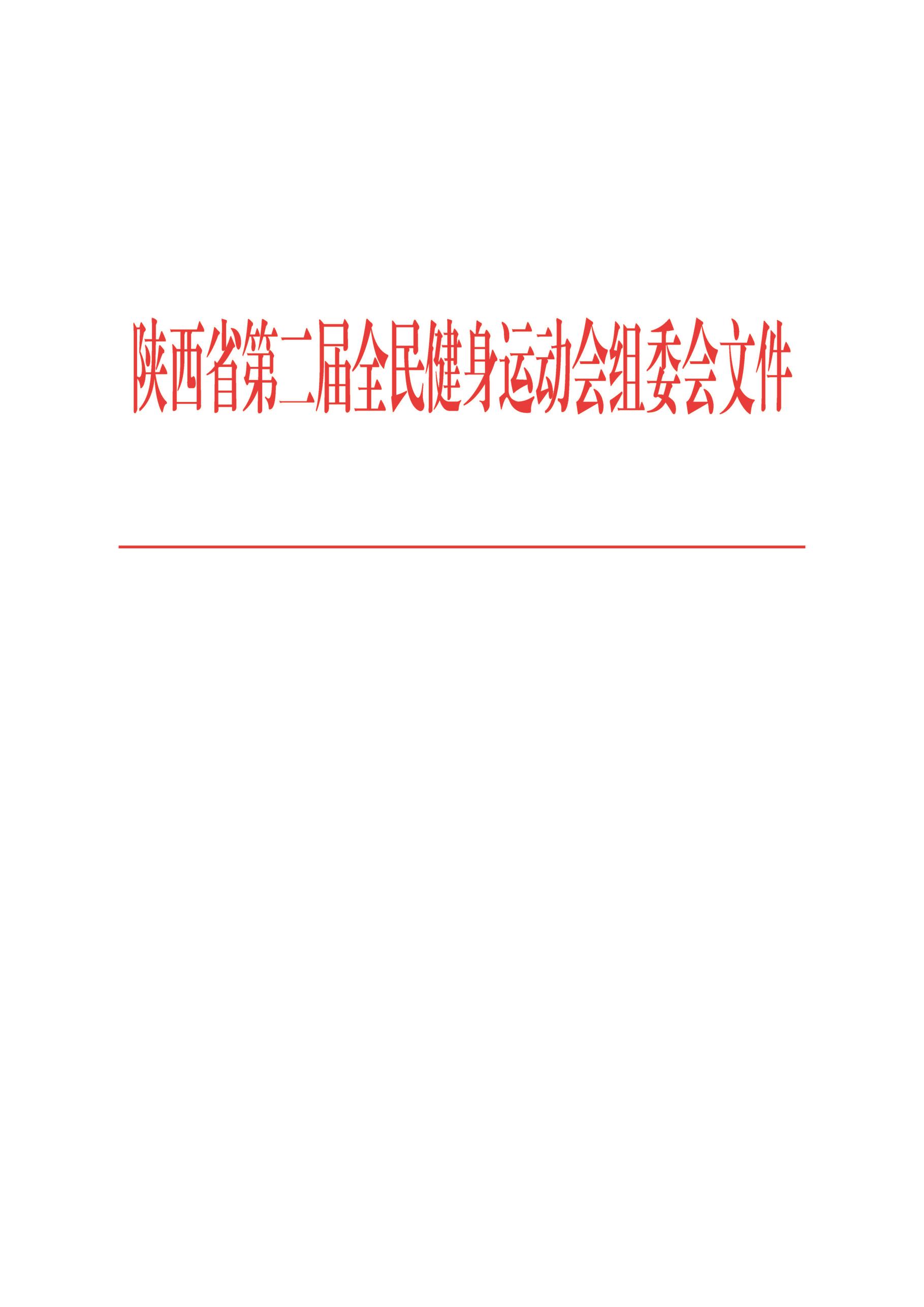 陕西省第二届全民健身运动会组委会关于印发《陕西省第二届全民健身运动会竞赛规程总则》的通知各设区市人民政府、杨凌示范区管委会、韩城市人民政府、相关县区人民政府，中省企业、高等院校：按照组委会统一安排,现将《陕西省第二届全民健身运动会竞赛规程总则》印发给你们，请做好组团参赛工作。附件：陕西省第二届全民健身运动会竞赛规程总则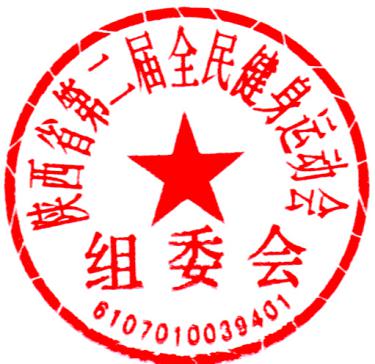       陕西省第二届全民健身运动会组委会                         2018 年12月19日              陕西省第二届全民健身运动会竞赛规程总则举办陕西省第二届全民健身运动会，是学习贯彻习近平总书记关于体育工作重要论述和全面落实“全民健身、健康中国”国家战略的重要举措，也是广泛开展群众体育活动，让更多的人享受运动快乐，拥有健康体魄，倡导全民健身新时尚的具体体现，凝心聚力为健康陕西建设，实现追赶超越目标做出积极贡献。主办单位陕西省人民政府二、承办单位陕西省体育局陕西省总工会汉中市人民政府三、比赛时间、地点时间：2019年4—9月地点：汉中市及所属县区具体赛事按单项规程执行。四、参加范围本届运动会分为市区组、县区组、行业组和社会组。各设区市政府、韩城市政府、杨凌示范区管委会组团参加市区组比赛；县区政府组团参加县区组比赛,每个设区市限报3个县区，省级全民健身示范县须参加；中省各厂矿企业、高等院校（含民办院校）组团参加行业组比赛；省内外及国外选手可以报名参加社会组比赛。五、竞赛项目四个组具体项目设置如下：（一）市区组（8项）篮球、网球、围棋、柔力球、健身气功、瑜伽、气排球、幼儿基本体操。（二）县区组（8项）5人制足球、3人制篮球、门球、中国象棋、广场舞、太极拳、乒乓球、羽毛球。（三）行业组（11项）5人制足球、篮球、乒乓球、羽毛球、中国象棋、围棋、太极拳、广场舞、全健排舞、广播体操、《国家体育锻炼标准》达标测试。（四）社会组（13项）3人制篮球、乒乓球、羽毛球、马拉松、登山、电子竞技、轮滑、自行车、慢投垒球、钓鱼、航模、体育舞蹈、家庭趣味项目。参赛办法（一）市区组、行业组和县区组比赛项目均为团体比赛，社会组比赛项目以个人赛为主。市区组、县区组代表团参赛项目不少于70%，行业组代表团参赛项目不少于50%。（二）社会组：面向省内外公开报名参赛，具体参赛方法按单项规程执行。（三）市区组、县区组和行业组成立代表团，各代表团团部人员3人（团长、副团长、联络员各1人）。运动员资格市区组、县区组运动员须是本地常住人口。行业组运动员须是本单位在职职工，即与单位签定正式劳动合同，在该单位工作1年以上。运动员只能参加市区组、县区组和行业组三个组别其中一个组别的比赛，最多可兼1个比赛项目，可以以个人身份参加社会组比赛。（二）报名时运动员须提供购买保险相关证明、县级以上医务部门或正规体检中心出具的检查身体健康证明和自愿参赛责任保证书。（三）专业运动员不得参加比赛。鼓励外省市及国际友人组队或以个人名义参加社会组比赛。（四）参赛人员必须符合各单项规程有关规定。八、竞赛办法（一）执行国家体育总局审定颁发的最新竞赛规则。（二）各项目竞赛办法按单项竞赛规程执行。（三）各单项比赛由省体育局选派裁判长，打（评）分项目裁判由省体育局抽调。（四）各组别单项报名不足3个代表队不安排比赛。九、奖励办法（一）集体项目设团体一、二、三等奖，按照报名参赛的代表队数量，10%为一等奖，30%为二等奖，40%为三等奖，其余代表队为优秀组织奖；个人项目按照单项规程执行。（二）按照组别成绩进行奖励，具体评选办法如下：1.各单项按成绩录取1-8名，按18、14、12、10、8、6、4、2得分计入代表团总分，按总积分排列代表团位次。2.总积分相等者，以参赛项目多者列前，若积分再相同以获得单项名次优异者列前。3.市区组、县区组和行业组分别按总积分排名，对40%的市区组、县区组、行业组代表团，由陕西省第二届全民健身运动会组委会分别授予“全民健身活力市”、“全民健身活力县”、“全民健身活力单位”荣誉称号，时效两年。（三）社会组比赛设立奖金，具体奖励办法按照单项规程执行。（四）对取得优异成绩的个人由陕西省第二届全民健身运动会组委会授予“陕西省全民健身之星”称号，对部分优秀代表届时组织观看第十四届全运会相关比赛活动。（五）对作出突出贡献的单位和个人由陕西省第二届全民健身运动会组委会进行表彰。（六）所有参赛人员均享受汉中市旅游门票的优惠政策。十、资格审查各代表团参赛运动员资格由参赛单位严格审查，大会将设资格审查机构，对运动员资格进行复核，如发现违规、弄虚作假和冒名顶替者，将取消该运动员所属代表队比赛资格及成绩。报名与报到（一）报名市区组、县区组和行业组报名分第一次报名和第二次报名两个阶段。1.第一次报名阶段：市区组、县区组和行业组代表团于2019年1月21日前将《陕西省第二届全民健身运动会代表团参赛报名表》纸质版（加盖公章）和电子版报至省体育局。陕西省体育局联系人：李易衡  吴桓宁联系电话/传真：02985568285  15029997200邮  箱：sxsqmjsydh2@126.com2.第二次报名阶段市区组、行业组和县区组按各单项竞赛规程规定执行。各单项报名信息提交至各单项竞委会，报名截止后，原则上不能变更（各单项参赛规程和规则有特殊规定的除外）。3.建立陕西省第二届全民健身运动会专用QQ群：814323539。市区组、县区组和行业组代表团联络员必须及时加入，以便联系。社会组报名按照社会组单项竞赛规程规定执行，各单项报名资料提交至各单项竞委会.（二）报到各代表团团部人员报到另行通知。各项目代表队、裁判员及仲裁员报到按单项规程规定执行。相关活动本届运动会期间，将举行开幕式、总结表彰大会、全民健身与全民健康论坛等重大活动，具体安排另行通知。十三、代表团团旗各代表团团旗自备，颜色自定。规格为2×3米。十四、比赛服装比赛服装按照单项规程要求执行。十五、经费市区组、县区组、行业组参赛经费由各单位承担，各代表团团部人员食宿由陕西省第二届全民健身运动会组委会承担，社会组参赛经费个人自理。其他事项本规程解释权属陕西省第二届全民健身运动会组委会。未尽事宜另行通知。附件1.陕西省第二届全民健身运动会市区组代表团参赛报名表；附件2.陕西省第二届全民健身运动会县区组代表团参赛报名表；附件3.陕西省第二届全民健身运动会行业组代表团参赛报名表。附件1陕西省第二届全民健身运动会市区组代表团参赛报名表参赛单位(盖章)：                填表时间：附件2陕西省第二届全民健身运动会县区组代表团参赛报名表参赛单位(盖章)：                填表时间：附件3陕西省第二届全民健身运动会行业组代表团参赛报名表参赛单位(盖章)：                填表时间：陕二健运执发〔2019〕2号
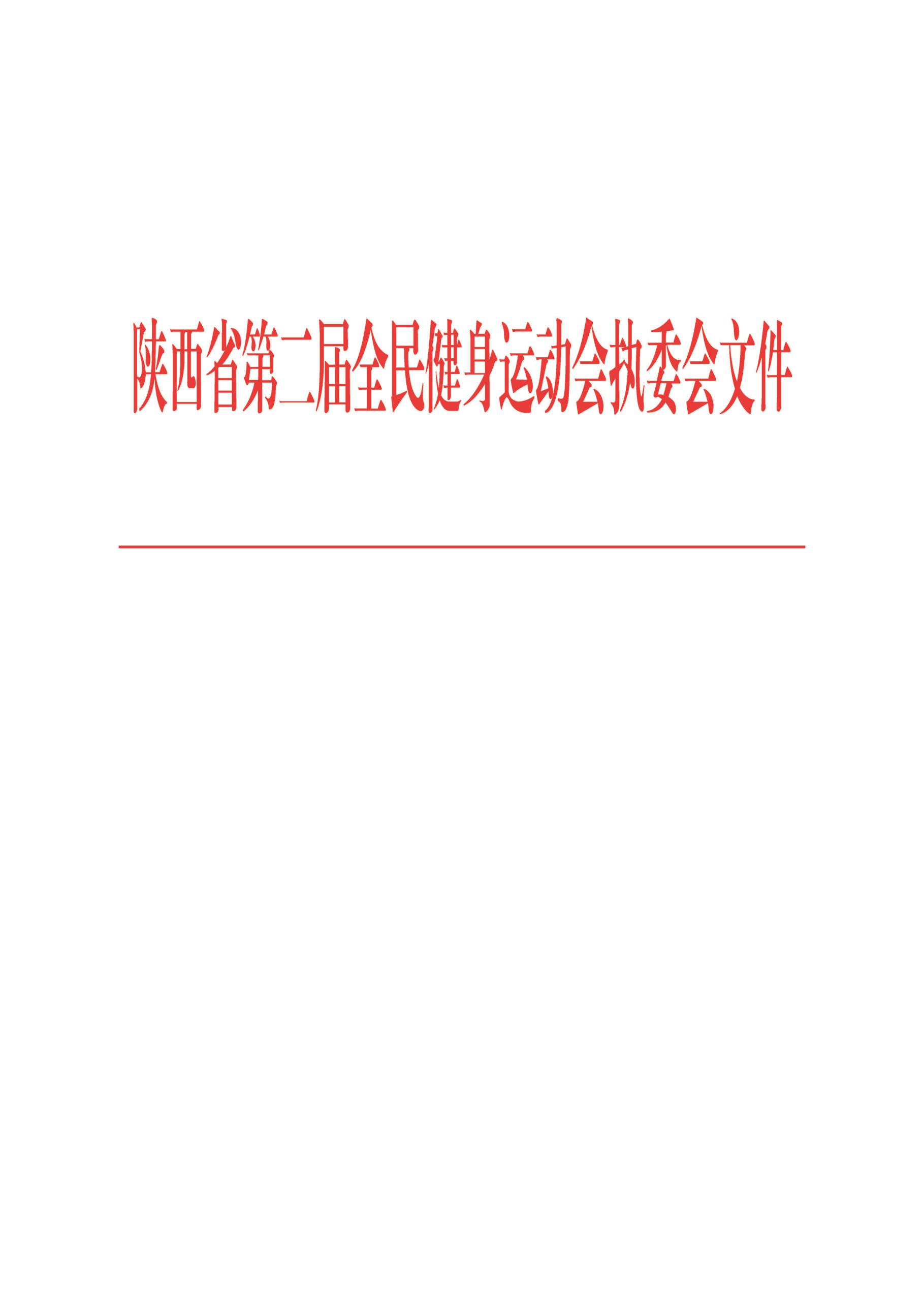 关于印发陕西省第二届全民健身运动会
市区组、县区组、行业组单项规程的通知各设区市人民政府、杨凌示范区管委会、韩城市人民政府、相关县区人民政府，中省企业、高等院校：按照组委会统一安排,现将陕西省第二届全民健身运动会市区组、县区组、行业组单项竞赛规程印发给你们，请做好备战训练和组队参赛工作。附件：1.陕西省第二届全民健身运动会市区组单项竞赛规程；
       2.陕西省第二届全民健身运动会县区组单项竞赛规程；    3.陕西省第二届全民健身运动会行业组单项竞赛规程。
             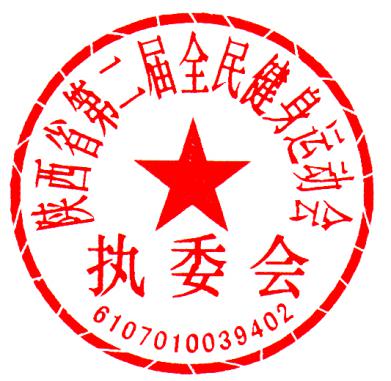 陕西省第二届全民健身运动会执委会
                 2019年1月18日陕西省第二届全民健身运动会（县区组）五人制足球竞赛规程一、主办单位陕西省人民政府二、承办单位陕西省体育局陕西省总工会汉中市人民政府三、协办单位陕西省足球协会汉中市体育局汉中市足球协会留坝县人民政府四、时间及地点2019年7月15日至21日，汉中市留坝县。五、参赛范围省级全民健身示范县的县区组团参加县区组比赛,非省级全民健身示范县可申请参加县区组比赛（每市限增报一个县区参加）。六、竞赛项目男子五人制足球七、参赛办法（一）每个代表团限报1支队，每队可报领队1名、教练员1名、运动员14名，运动员年龄为18周岁至50周岁。（二）运动员资格按照《陕西省第二届全民健身运动会竞赛规程总则》执行。八、竞赛办法参赛队为7队以下(含7队)采用单循环制;参赛队为8队或8队以上分两个阶段进行分组单循环赛。第一阶段:进行分组单循环赛,排出各组名次;第二阶段:取各组前两名进行交叉淘汰赛,每场必须决出胜负,如果30分钟比赛为平局,不进行加时赛,直接以互罚球点球的办法决出胜负,直至决出全部名次。（一）小组单循环比赛1、各阶段在同一赛区(小组)内的单循环比赛中,每队胜一场得3分,平一场得1分,负一场得0分,积分多者名次列前;2、如果两队或两队以上积分相等,依次根据以下条件排列名次:（1）积分相等队之间相互间比赛积分多者,名次列前;  （2）积分相等队之间相互间比赛的净胜球多者,名次列前；（3）积分相等队之间相互间比赛的进球数多者,名次列前；（4）积分相等队在同一阶段比赛中总净胜球数多者,名次列前；（5）积分相等队在同一阶段比赛中总进球数多者,名次列前；（6）如果有且只有2支球队满足上述全部条件,且互相还在场上比赛,则两队进行点球决胜;（7）积分相等队在同一阶段比赛中获得红牌总数少者,名次列前;（8）积分相等队在同一阶段比赛中获得黄牌总数少者,名次列前;（9）如仍相等,以抽签形式决定名次。（二）各阶段的交叉排位赛和总决赛比赛每场比赛必须决出胜负,如40分钟比赛为平局,则直接以踢球点球办法决出胜负。九、奖励办法（一）设团体一、二、三等奖，按照报名参赛的代表队数量，10%为一等奖，30%为二等奖，其余为三等奖。（二）按团体成绩排出1至8名，分别给予18、14、12、10、8、6、4、2得分计入代表团总分。（三）每个代表队推荐2名参赛队员，经单项竞委会审核后报组委会授予“陕西省全民健身之星”称号。十、报名与报到(一)报名请各参赛单位于2019年6月14日前，须将运动员报名表（一式两份）、自愿参赛承诺书（以代表队为单位）及每名运动员电子文本照片、身份证、人身意外伤残保险单复印件、免责声明和县级以上医务部门出具的检查身体健康证明（各一份）报至五人制足球（县区组）竞委会。报名结束后，不得再更换运动员。（报名表须用电脑打印。加盖参赛单位公章，注明单位联系电话及联系人）。报送地址：留坝县紫柏路331号留坝县教育体育局联系人：杨  斌   电  话0916-3921264  13369229400传  真：0916-3921264   邮  箱：1329602510@qq.com（二）报到具体报到时间地点另行通知。十一、经费各参赛单位经费自理。十二、资格审查各代表团参赛运动员资格由参赛单位严格审查，大会将设资格审查机构，对运动员资格进行复核，如发现违规、弄虚作假和冒名顶替者，将取消该运动员所属代表队比赛资格及成绩。十三、裁判员与仲裁委员会裁判员与仲裁委员由单项竞委会提名，报省第二届全民健身运动会竞赛部确定。十四、有关注意事项(一)执行国际足联最新审定的《室内五人制足球竞赛规则》。(二)执行最新修订的《中国足球协会纪律准则》。(三)比赛场地须在省体育局及陕西足协检查合格并批准的五人制足球场进行。(四)比赛用球五人制足球比赛专用球。(五)比赛时间1、所有场次的比赛,必须严格按照组委会所安排的日程和规定的时间进行;2、全场比赛为40分钟自然时间,上下半场各20分钟,中间休息不超过10分钟。(六)比赛运动员1、在预赛、总决赛各阶段的赛前主教练和领队联席会上,必须从已报名的14人报名单中确认符合参赛资格的10名队员,名单确定后,赛区内不允许更换;2、每场比赛开始前60分钟,各队教练员必须提交上场的5名队员和5名替补队员名单；3、每场比赛中,替换人数不限,被换下场的运动员可以重新替换上场，未在替补名单中的队员不得替换上场。十五、本规程解释权属陕西省第二届全民健身运动会组委会，未尽事宜另行通知。附件：1.陕西省第二届全民健身运动会（县区组）五人制足球比赛报名表2.自愿参赛责任保证书附件1陕西省第二届全民健身运动会（县区组）五人制足球比赛报名表参赛单位：（公章）附件2自愿参赛责任保证书本队（人）自愿参加陕西省第二届全民健身运动会【              】项目，并为此做如下保证:1、本队（人）身体健康，没有任何身体不适或疾病（包括先天性心脏病、风湿性心脏病、高血压、脑血管疾病、心肌炎、其他心脏病、冠状动脉病、严重心律不齐、高血糖或低血糖、以及其它不适合该项目运动的疾病），可以正常参加比赛；参赛期间，因本人健康原因或行为不当所产生的一切后果均由本人自负。2、本队（人）充分了解，参加赛事训练、比赛及有关活动面临潜在的危险，可能遭遇伤病甚至危及生命安全的事故，本人会竭尽所能，以对自己的安全负责任的态度参加比赛。如果本人在参赛过程中发现或注意到任何风险和潜在风险，本人将立刻终止参赛或告之赛会官员。3、本队（人）同意接受赛事主办方或承办方在比赛期间提供的现场急救性质的医务治疗，并承担因医院救治等发生的相关费用。本队（人）已认真阅读并全面理解本保证书内容，且自愿签署本保证书。参赛人员（含运动员、教练、领队）签名：2019年   月   日陕西省第二届全民健身运动会（县区组）3人制篮球竞赛规程一、主办单位陕西省人民政府二、承办单位陕西省体育局陕西省总工会汉中市人民政府三、协办单位陕西省篮球协会汉中市体育局汉中市篮球协会宁强县人民政府四、时间及地点2019年5月30日至6月6日，汉中市宁强县。五、参赛范围省级全民健身示范县的县区组团参加县区组比赛,非省级全民健身示范县可申请参加县区组比赛（每市限增报一个县区参加）。六、竞赛项目男子三人制篮球七、参赛办法（一）每个代表团限报1支队，每队可报领队1名、教练1名（可兼运动员,必须注明）、运动员5名。（二）参赛选手须身体健康，适宜参加该项比赛，有高血压、心脏病等病史不适宜参加此项运动的，不得报名参加。（三）运动员资格按照《陕西省第二届全民健身运动会竞赛规程总则》执行。八、竞赛办法（一）三人制篮球1、执行国际篮联审定的最新《三人制篮球竞赛规则》。2、参赛队为8队以下（含8队）采用单循环制，8队以上分两个阶段进行分组单循环赛。第一阶段：按报名先后顺序分组，进行单循环比赛。第二阶段：淘汰加附加赛决出名次。（二）各组别单项报名不足3个代表队不安排比赛。九、奖励办法（一）设团体一、二、三等奖，按照报名参赛的代表队数量，10%为一等奖，30%为二等奖，其余为三等奖。（二）按团体成绩排出1至8名，分别给予18、14、12、10、8、6、4、2得分计入代表团总分。（三）每个代表队推荐1名参赛队员，经单项竞委会审核后报组委会授予“陕西省全民健身之星”称号。十、报名与报到（一）报名请各参赛单位于2019年5月20日前，须将运动员报名表（一式两份）、自愿参赛承诺书（以代表队为单位）及每名运动员电子文本照片、身份证、人身意外伤残保险单复印件、免责声明和县级以上医务部门出具的检查身体健康证明（各一份）报至三人制篮球（县区组）竞委会。报名结束后，不得再更换运动员。（报名表须用电脑打印。加盖参赛单位公章，注明单位联系电话及联系人）。报送地址：宁強县汉源街道办事处文昌路教育体育局体育股联系人：付  建   电  话：0916-4397327  13572613922传  真：0916-4397321   邮  箱：jtjtyk11@163.com（二）报到具体报到时间地点另行通知。十一、经费各参赛单位经费自理。十二、资格审查各代表团参赛运动员资格由参赛单位严格审查，大会将设资格审查机构，对运动员资格进行复核，如发现违规、弄虚作假和冒名顶替者，将取消该运动员所属代表队比赛资格及成绩。十三、裁判员与仲裁委员会裁判员与仲裁委员由单项竞委会提名，报省第二届全民健身运动会竞赛部确定。十四、有关注意事项（一）各参赛队自备深色、浅色两套比赛服装，主队是竞赛安排表列前者着浅色比赛服装，客队着深色比赛服装。（二）比赛点设赛场医疗点，预防临场伤病事故（医疗费各队自理）。十五、本规程解释权属陕西省第二届全民健身运动会组委会，未尽事宜另行通知。附件：1.陕西省第二届全民健身运动会（县区组）三人制篮球比赛报名表2.自愿参赛责任保证书附件1陕西省第二届全民健身运动会（县区组）三人制篮球比赛报名表参赛单位：（公章）附件2自愿参赛责任保证书本队（人）自愿参加陕西省第二届全民健身运动会【              】项目，并为此做如下保证:1、本队（人）身体健康，没有任何身体不适或疾病（包括先天性心脏病、风湿性心脏病、高血压、脑血管疾病、心肌炎、其他心脏病、冠状动脉病、严重心律不齐、高血糖或低血糖、以及其它不适合该项目运动的疾病），可以正常参加比赛；参赛期间，因本人健康原因或行为不当所产生的一切后果均由本人自负。2、本队（人）充分了解，参加赛事训练、比赛及有关活动面临潜在的危险，可能遭遇伤病甚至危及生命安全的事故，本人会竭尽所能，以对自己的安全负责任的态度参加比赛。如果本人在参赛过程中发现或注意到任何风险和潜在风险，本人将立刻终止参赛或告之赛会官员。3、本队（人）同意接受赛事主办方或承办方在比赛期间提供的现场急救性质的医务治疗，并承担因医院救治等发生的相关费用。本队（人）已认真阅读并全面理解本保证书内容，且自愿签署本保证书。参赛人员（含运动员、教练、领队）签名：2019年   月   日陕西省第二届全民健身运动会（县区组）门球竞赛规程一、主办单位陕西省人民政府二、承办单位陕西省体育局陕西省总工会汉中市人民政府三、协办单位陕西省门球协会汉中市体育局汉台区人民政府四、时间及地点2019年5月7日至9日，汉中市汉台区滨江体育公园。五、参赛范围省级全民健身示范县的县区组团参加县区组比赛,非省级全民健身示范县可申请参加县区组比赛（每市限增报一个县区参加）。六、竞赛项目门球团体赛七、参赛办法（一）每个代表团限报1支队，每队可报领队1名、教练1名、运动员5至8名。运动员年龄不超过75周岁，身体健康。（二）运动员资格按照《陕西省第二届全民健身运动会竞赛规程总则》执行。八、竞赛办法（一）比赛执行中国门球协会《门球竞赛规程与裁判法2015》。（二）比赛第一阶段采取分组单循环，第二阶段采取淘汰附加赛，最终决出1至8名。（三）上场比赛的运动员必须着装统一，穿平底运动鞋（皮鞋、布鞋、休闲鞋不得上场）。（四）比赛时教练员、队长须佩戴标志。指定1人指挥，违反者按妨碍比赛行为处罚。球棒、号码布由各队自备。（五）凡弄虚作假，违反竞赛规程者，即取消比赛资格和全部比赛成绩。九、奖励办法（一）设团体一、二、三等奖，按照报名参赛的代表队数量，10%为一等奖，30%为二等奖，其余为三等奖。（二）按团体成绩排出1至8名，分别给予18、14、12、10、8、6、4、2得分计入代表团总分。（三）每个代表队推荐1名参赛队员，经单项竞委会审核后报组委会授予“陕西省全民健身之星”称号。十、报名与报到（一）报名请各参赛单位于2019年4月10日前，须将运动员报名表（一式两份）、自愿参赛承诺书（以代表队为单位）及每名运动员电子文本照片、身份证、人身意外伤残保险单复印件、免责声明和县级以上医务部门出具的检查身体健康证明（各一份）报至门球（县区组）竞委会。报名结束后，不得再更换运动员。（报名表须用电脑打印。加盖参赛单位公章，注明单位联系电话及联系人）。报送地址：汉台区虎桥西路体育运动中心联系人：赵  熙   电  话：0916-2619962  13891690250传  真：0916-2619962   邮  箱：htqtyydzx@163.com（二）报到时间：2019年5月6日12：00前报到，14：00裁判员学习，16：30召开领队、教练、裁判连席会议。地点：汉中市邮政大酒店四楼第二会议室（汉台区天汉大道965号）。十一、经费各代表队参赛经费均自理。十二、资格审查各代表团参赛运动员资格由参赛单位严格审查，大会将设资格审查机构，对运动员资格进行复核，如发现违规、弄虚作假和冒名顶替者，将取消该运动员所属代表队比赛资格及成绩。十三、裁判员与仲裁委员会裁判员与仲裁委员由单项竞委会提名，报省第二届全民健身运动会竞赛部确定。十四、本规程解释权属陕西省第二届全民健身运动会组委会，未尽事宜另行通知。附件：1.陕西省第二届全民健身运动会（县区组）门球比赛报名表2.自愿参赛责任保证书附件1陕西省第二届全民健身运动会（县区组）门球比赛报名表队名（单位）：联系电话：                     电子邮件：联 系 人：                     地    址：手    机：附件2自愿参赛责任保证书本队（人）自愿参加陕西省第二届全民健身运动会【              】项目，并为此做如下保证:1、本队（人）身体健康，没有任何身体不适或疾病（包括先天性心脏病、风湿性心脏病、高血压、脑血管疾病、心肌炎、其他心脏病、冠状动脉病、严重心律不齐、高血糖或低血糖、以及其它不适合该项目运动的疾病），可以正常参加比赛；参赛期间，因本人健康原因或行为不当所产生的一切后果均由本人自负。2、本队（人）充分了解，参加赛事训练、比赛及有关活动面临潜在的危险，可能遭遇伤病甚至危及生命安全的事故，本人会竭尽所能，以对自己的安全负责任的态度参加比赛。如果本人在参赛过程中发现或注意到任何风险和潜在风险，本人将立刻终止参赛或告之赛会官员。3、本队（人）同意接受赛事主办方或承办方在比赛期间提供的现场急救性质的医务治疗，并承担因医院救治等发生的相关费用。本队（人）已认真阅读并全面理解本保证书内容，且自愿签署本保证书。参赛人员（含运动员、教练、领队）签名：2019年   月   日陕西省第二届全民健身运动会（县区组）中国象棋竞赛规程一、主办单位陕西省人民政府二、承办单位陕西省体育局陕西省总工会汉中市人民政府三、协办单位陕西省象棋协会汉中市体育局汉中市棋类协会城固县人民政府四、日期及地点2019年3月26日至28日，汉中市城固县。五、参赛范围省级全民健身示范县的县区组团参加县区组比赛,非省级全民健身示范县可申请参加县区组比赛（每市限增报一个县区参加）。六、竞赛项目团体赛七、参赛办法（一）每个代表团限报1支队，每队可报领队1名、教练1名、运动员4名。（二）参赛选手须身体健康，适宜参加该项比赛，有高血压、心脏病等病史不适宜参加此项运动的，不得报名参加。（三）运动员资格按照《陕西省第二届全民健身运动会竞赛规程总则》执行。八、竞赛办法（一）执行中国象棋协会审定的《2011年象棋竞赛规则》。（二）比赛采用电脑积分编排制赛出团体名次，（三）团体赛采用分台定人制进行比赛（四）比赛轮次初定为七轮。（根据报名多少修改比赛轮次）（五）抽签编排工作由大会竞赛部门组织，在裁判长主持下进行。（六）比赛用时每方基本用时30分钟，每步棋加10秒。九、奖励办法（一）设团体一、二、三等奖，按照报名参赛的代表队数量，10%为一等奖，30%为二等奖，其余为三等奖。（二）按团体成绩排出1至8名，分别给予18、14、12、10、8、6、4、2得分计入代表团总分。（三）每个代表队推荐1名参赛队员，经单项竞委会审核后报组委会授予“陕西省全民健身之星”称号。十、报名和报到（一）报名请各参赛单位于2019年2月20日前，须将运动员报名表（一式两份）、自愿参赛承诺书（以代表队为单位）及每名运动员电子文本照片、身份证、人身意外伤残保险单复印件、免责声明和县级以上医务部门出具的检查身体健康证明（各一份）报至象棋（县区组）竞委会。报名结束后，不得再更换运动员。（报名表须用电脑打印。加盖参赛单位公章，注明单位联系电话及联系人）。报送地址：城固县民主街36号教育体育局体育科联系人：谢小平   电  话：0916-7211760  13992604557传  真：0916-7215660   邮  箱：1084799176@qq.com（二）报到具体报到时间地点另行通知。十一、经费各参赛单位经费自理。十二、资格审查各代表团参赛运动员资格由参赛单位严格审查，大会将设资格审查机构，对运动员资格进行复核，如发现违规、弄虚作假和冒名顶替者，将取消该运动员所属代表队比赛资格及成绩。十三、裁判员与仲裁委员会裁判员与仲裁委员由单项竞委会提名，报省第二届全民健身运动会竞赛部确定。十四、本规程解释权属陕西省第二届全民健身运动会组委会，未尽事宜另行通知。附件：1.陕西省第二届全民健身运动会（县区组）中国象棋比赛报名表2.自愿参赛责任保证书附件1陕西省第二届全民健身运动会（县区组）中国象棋比赛报名表单位：报名单位盖章：                  填表人姓名：手机电话：                      办公室电话：联系地址：                      邮编：电子邮箱：附件2自愿参赛责任保证书本队（人）自愿参加陕西省第二届全民健身运动会【              】项目，并为此做如下保证:1、本队（人）身体健康，没有任何身体不适或疾病（包括先天性心脏病、风湿性心脏病、高血压、脑血管疾病、心肌炎、其他心脏病、冠状动脉病、严重心律不齐、高血糖或低血糖、以及其它不适合该项目运动的疾病），可以正常参加比赛；参赛期间，因本人健康原因或行为不当所产生的一切后果均由本人自负。2、本队（人）充分了解，参加赛事训练、比赛及有关活动面临潜在的危险，可能遭遇伤病甚至危及生命安全的事故，本人会竭尽所能，以对自己的安全负责任的态度参加比赛。如果本人在参赛过程中发现或注意到任何风险和潜在风险，本人将立刻终止参赛或告之赛会官员。3、本队（人）同意接受赛事主办方或承办方在比赛期间提供的现场急救性质的医务治疗，并承担因医院救治等发生的相关费用。本队（人）已认真阅读并全面理解本保证书内容，且自愿签署本保证书。参赛人员（含运动员、教练、领队）签名：2019年   月   日陕西省第二届全民健身运动会（县区组）广场舞竞赛规程一、主办单位陕西省人民政府二、承办单位陕西省体育局陕西省总工会汉中市人民政府三、协办单位陕西省社会体育管理中心汉中市体育局勉县人民政府四、时间及地点2019年4月23日至26日，汉中市勉县。五、参赛范围省级全民健身示范县的县区组团参加县区组比赛,非省级全民健身示范县可申请参加县区组比赛（每市限增报一个县区参加）。六、竞赛项目（一）规定动作：2017年《全国广场舞十二套规定动作》与2017年陕西省广场舞推广套路《鼓动天地》任选其一；（二）自选动作：各参赛队自行创编的徒手广场舞、轻器械广场舞。七、参赛资格（一）每个代表团限报1支队，每队可报领队1名、教练1名（可兼运动员）、运动员12至24名，运动员年龄为18周岁至65周岁。（二）运动员资格按照《陕西省第二届全民健身运动会竞赛规程总则》执行。八、竞赛办法（一）所有项目只进行一轮决赛，预决赛出场顺序，在赛前领队教练员联席会后抽签决定。（二）评分规则广场舞比赛采用国家体育总局社会体育指导中心、中国社会体育指导员协会审定的《全国广场舞竞赛规则(试行)2017版》。（三）成套自选动作时间：广场舞3分00秒-4分30秒，从动作开始到音乐结束（音乐响起到动作开始，只允许二个八拍静止造型）。（四）具体要求：1、规定动作：必须尊重原创，成套动作的音乐前奏及结束均可自行编排不超过二个八拍的动作或造型；成套动作中顺序不得调换，队形变化不得少于5次。2017年陕西省推广套路《鼓动天地》，在尊重原创的前提下，可手持轻器械进行（如扇子、手帕），器械掉地按规则进行减分。2、自选动作：编排体现健身的科学性和艺术的表现性，操类和舞类动作结合，如使用轻器械，应挖掘轻器械的健身属性和安全性；不可出现托举、翻腾、抛接等违例动作；成套动作队形变化不得少于5次。（五）规定动作音乐由大会提供，自选动作音乐自备。（六）比赛场地和比赛服装要求比赛规则规定执行。九、奖励办法（一）设团体一、二、三等奖，按照报名参赛的代表队数量，10%为一等奖，30%为二等奖，其余为三等奖。（二）按团体成绩排出1至8名，分别给予18、14、12、10、8、6、4、2得分计入代表团总分。（三）每个代表队推荐3名参赛队员，经单项竞委会审核后报组委会授予“陕西省全民健身之星”称号。十、报名与报到（一）报名请各参赛单位于2019年3月22日前，须将运动员报名表（一式两份）、自愿参赛承诺书（以代表队为单位）及每名运动员电子文本照片、身份证、人身意外伤残保险单复印件、免责声明和县级以上医务部门出具的检查身体健康证明（各一份）报至（县区组）广场舞竞委会。报名结束后，不得再更换运动员。（报名表须用电脑打印。加盖参赛单位公章，注明单位联系电话及联系人）。报送地址：勉县定军大道江南体育馆文化体育中心办公室联系人：党  苗   电  话0916-3225038  15891066026传  真：0916-3238823   邮  箱：597922353@qq.com（二）报到具体报到时间地点另行通知。十一、经费各参赛单位经费自理。十二、资格审查各代表团参赛运动员资格由参赛单位严格审查，大会将设资格审查机构，对运动员资格进行复核，如发现违规、弄虚作假和冒名顶替者，将取消该运动员所属代表队比赛资格及成绩。十三、裁判员与仲裁委员会裁判员与仲裁委员由单项竞委会提名，报省第二届全民健身运动会竞赛部确定。十四、本规程解释权属陕西省第二届全民健身运动会组委会，未尽事宜另行通知。附件：1.陕西省第二届全民健身运动会（县区组）广场舞比赛报名表2.自愿参赛责任保证书附件1陕西省第二届全民健身运动会（县区组）广场舞比赛报名表参赛代表队名称：（盖章）联系人：                             联系电话：组别：附件2自愿参赛责任保证书本队（人）自愿参加陕西省第二届全民健身运动会【              】项目，并为此做如下保证:1、本队（人）身体健康，没有任何身体不适或疾病（包括先天性心脏病、风湿性心脏病、高血压、脑血管疾病、心肌炎、其他心脏病、冠状动脉病、严重心律不齐、高血糖或低血糖、以及其它不适合该项目运动的疾病），可以正常参加比赛；参赛期间，因本人健康原因或行为不当所产生的一切后果均由本人自负。2、本队（人）充分了解，参加赛事训练、比赛及有关活动面临潜在的危险，可能遭遇伤病甚至危及生命安全的事故，本人会竭尽所能，以对自己的安全负责任的态度参加比赛。如果本人在参赛过程中发现或注意到任何风险和潜在风险，本人将立刻终止参赛或告之赛会官员。3、本队（人）同意接受赛事主办方或承办方在比赛期间提供的现场急救性质的医务治疗，并承担因医院救治等发生的相关费用。本队（人）已认真阅读并全面理解本保证书内容，且自愿签署本保证书。参赛人员（含运动员、教练、领队）签名：2019年   月   日陕西省第二届全民健身运动会(县区组)太极拳竞赛规程一、主办单位陕西省人民政府二、承办单位陕西省体育局陕西省总工会汉中市人民政府三、协办单位陕西省武术协会汉中市体育局勉县人民政府四、时间及地点2019年6月17日至19日，汉中市勉县。五、参赛范围省级全民健身示范县的县区组团参加县区组比赛,非省级全民健身示范县可申请参加县区组比赛（每市限增报一个县区参加）。六、竞赛项目团体项目比赛。比赛内容为陈式、杨式、吴式、武式、孙式、二十四式、四十二式太极拳、八法五步任选其一。七、参赛办法（一）每个代表团限报1支队，每队可报领队1名、教练1名、运动员10名(男女不限)。（二）运动员不得少于8名，每少一名扣0.2分。（三）运动员资格按照《陕西省第二届全民健身运动会竞赛规程总则》执行。八、竞赛办法（一）比赛采用2012年中国武术协会《传统武术套路竞赛规则》。（二）项目时间:1、比赛时间为4-6分钟以内完成。2、集体项目须配乐(自备U盘)。音乐伴奏中不能出现说唱等内容，否则裁判长扣0.1分。比赛时，由各代表队负责播放音乐。（三）运动员须在赛前30分钟参加检录，三次点名未到者，按弃权处理。（四）比赛运动员须着武术服装、武术鞋。服装器材自备。九、奖励方法（一）设团体一、二、三等奖，按照报名参赛的代表队数量，10%为一等奖，30%为二等奖，其余为三等奖。（二）按团体成绩排出1至8名，分别给予18、14、12、10、8、6、4、2得分计入代表团总分。（三）每个代表队推荐2名参赛队员，经单项竞委会审核后报组委会授予“陕西省全民健身之星”称号。十、报名和报到（一）报名请各参赛单位于2019年5月17日前，须将运动员报名表（一式两份）、自愿参赛承诺书（以代表队为单位）及每名运动员电子文本照片、身份证、人身意外伤残保险单复印件、免责声明和县级以上医务部门出具的检查身体健康证明（各一份）报至（县区组）太极拳竞委会。报名结束后，不得再更换运动员。（报名表须用电脑打印。加盖参赛单位公章，注明单位联系电话及联系人）。报名地址：勉县文化体育中心办公室联系人：党  苗   联系电话：0916-3225038  15891066026传  真：0916-3238823   邮  箱：597922353@qq.com（二）报到具体报到时间地点另行通知。十一、经费各代表队参赛经费均自理。十二、资格审查各代表团参赛运动员资格由参赛单位严格审查，大会将设资格审查机构，对运动员资格进行复核，如发现违规、弄虚作假和冒名顶替者，将取消该运动员所属代表队比赛资格及成绩。十三、裁判员与仲裁委员会裁判员与仲裁委员由单项竞委会提名，报省第二届全民健身运动会竞赛部确定。十四、本规程解释权属陕西省第二届全民健身运动会组委会，未尽事宜另行通知。附件：1.陕西省第二届全民健身运动会（县区组）太极拳比赛报名表2.自愿参赛责任保证书附件1陕西省第二届全民健身运动会（县区组）太极拳比赛报名表参赛单位：（公章）附件2自愿参赛责任保证书本队（人）自愿参加陕西省第二届全民健身运动会【              】项目，并为此做如下保证:1、本队（人）身体健康，没有任何身体不适或疾病（包括先天性心脏病、风湿性心脏病、高血压、脑血管疾病、心肌炎、其他心脏病、冠状动脉病、严重心律不齐、高血糖或低血糖、以及其它不适合该项目运动的疾病），可以正常参加比赛；参赛期间，因本人健康原因或行为不当所产生的一切后果均由本人自负。2、本队（人）充分了解，参加赛事训练、比赛及有关活动面临潜在的危险，可能遭遇伤病甚至危及生命安全的事故，本人会竭尽所能，以对自己的安全负责任的态度参加比赛。如果本人在参赛过程中发现或注意到任何风险和潜在风险，本人将立刻终止参赛或告之赛会官员。3、本队（人）同意接受赛事主办方或承办方在比赛期间提供的现场急救性质的医务治疗，并承担因医院救治等发生的相关费用。本队（人）已认真阅读并全面理解本保证书内容，且自愿签署本保证书。参赛人员（含运动员、教练、领队）签名：2019年   月   日陕西省第二届全民健身运动会（县区组）乒乓球竞赛规程一、主办单位陕西省人民政府二、承办单位陕西省体育局陕西省总工会汉中市人民政府三、协办单位陕西省乒乓球协会汉中市体育局西乡县人民政府四、时间及地点2019年5月8日至10日，汉中市西乡县。五、参赛范围省级全民健身示范县的县区组团参加县区组比赛,非省级全民健身示范县可申请参加县区组比赛（每市限增报一个县区参加）。六、竞赛项目混合团体对抗赛。第一场：29周岁以下（男子）；第二场：30周岁（女子）；第三场：40周岁（男子）；第四场：50周岁（女子）；第五场：60周岁以上（男子）。注：参赛运动员必须符合以下出场年龄规定；29岁以下为1990年1月1日以后出生者；30岁为1980年1月1日至1989年12月31日出生者；40岁为1970年1月1日至1979年12月31日出生者；50岁为1960年1月1日至1969年12月31日出生者；60岁以上为1959年12月31日以前出生者。七、参赛办法（一）每个代表团限报1支队，每队可报领队1名、教练1名、运动员10名（男、女各5名）。（二）运动员资格按照《陕西省第二届全民健身运动会竞赛规程总则》执行。八、竞赛办法（一）混合团体对抗赛第一阶段必须打满五场，每场采用三局二胜11分制。（二）混合团体第二阶段对抗赛采用五场三胜制，即：一方先获得三场即为胜方，每场采用五局三胜11分制。（三）混合团体对抗赛决出全部名次。（四）不得跨（年龄段）参赛。九、奖励办法（一）设团体一、二、三等奖，按照报名参赛的代表队数量，10%为一等奖，30%为二等奖，其余为三等奖。（二）按团体成绩排出1至8名，分别给予18、14、12、10、8、6、4、2得分计入代表团总分。（三）每个代表队推荐2名参赛队员，经单项竞委会审核后报组委会授予“陕西省全民健身之星”称号。十、报名与报到（一）报名请各参赛单位于2019年4月12日前，须将运动员报名表（一式两份）、自愿参赛承诺书（以代表队为单位）及每名运动员电子文本照片、身份证、人身意外伤残保险单复印件、免责声明和县级以上医务部门出具的检查身体健康证明（各一份）报至（县区组）乒乓球竞委会。报名结束后，不得再更换运动员。（报名表须用电脑打印。加盖参赛单位公章，注明单位联系电话及联系人）。报送地址：西乡县汉白路5号教体局体育科联系人：张  衍   联系电话：0916-6323604  15891624676传  真：0916-6213393   邮  箱：1525927078@qq.com（二）报到具体报到时间地点另行通知。十一、经费各参赛单位经费自理。十二、资格审查各代表团参赛运动员资格由参赛单位严格审查，大会将设资格审查机构，对运动员资格进行复核，如发现违规、弄虚作假和冒名顶替者，将取消该运动员所属代表队比赛资格及成绩。十三、裁判员与仲裁委员会裁判员与仲裁委员由单项竞委会提名，报省第二届全民健身运动会竞赛部确定。十四、有关注意事项（一）球  台：中国乒协批准的比赛球台。（二）乒乓球：中国乒乓球协会批准的比赛用球。十五、本规程解释权属陕西省第二届全民健身运动会组委会，未尽事宜另行通知。附件：1.陕西省第二届全民健身运动会（县区组）乒乓球比赛报名表。2.自愿参赛责任保证书附件1陕西省第二届全民健身运动会（县区组）乒乓球比赛报名表队名：                        赛区：                    联系人：                  联系电话：填表说明：报名表将由计算机统一处理，必须电脑打印参赛名单。附件2自愿参赛责任保证书本队（人）自愿参加陕西省第二届全民健身运动会【              】项目，并为此做如下保证:1、本队（人）身体健康，没有任何身体不适或疾病（包括先天性心脏病、风湿性心脏病、高血压、脑血管疾病、心肌炎、其他心脏病、冠状动脉病、严重心律不齐、高血糖或低血糖、以及其它不适合该项目运动的疾病），可以正常参加比赛；参赛期间，因本人健康原因或行为不当所产生的一切后果均由本人自负。2、本队（人）充分了解，参加赛事训练、比赛及有关活动面临潜在的危险，可能遭遇伤病甚至危及生命安全的事故，本人会竭尽所能，以对自己的安全负责任的态度参加比赛。如果本人在参赛过程中发现或注意到任何风险和潜在风险，本人将立刻终止参赛或告之赛会官员。3、本队（人）同意接受赛事主办方或承办方在比赛期间提供的现场急救性质的医务治疗，并承担因医院救治等发生的相关费用。本队（人）已认真阅读并全面理解本保证书内容，且自愿签署本保证书。参赛人员（含运动员、教练、领队）签名：2019年   月   日陕西省第二届全民健身运动会（县区组）羽毛球比赛竞赛规程一、主办单位陕西省人民政府二、承办单位陕西省体育局陕西省总工会汉中市人民政府三、协办单位 陕西省羽毛球协会汉中市体育局宁强县人民政府四、时间及地点2019年7月29日至8月3日，汉中市宁强县体育馆。五、参赛范围省级全民健身示范县的县区组团参加县区组比赛,非省级全民健身示范县可申请参加县区组比赛（每市限增报一个县区参加）。六、竞赛项目五场制混合团体赛。七、参加办法（一）每个代表团限报1支队，每队可报领队1名、教练1名（领队可兼教练），运动员10至12名，其中女运动员不少于3人，只允许1名运动员兼项。（二）参赛选手须身体健康，适宜参加该项比赛，有高血压、心脏病等病史不适宜参加此项运动的，不得报名参加。（三）在国家体育总局乒乓球羽毛球运动管理中心及原国家体委注册过的运动员、参加过全国大学生羽毛球锦标赛乙组、体育专业及特招入学的大学生不得参赛。（四）运动员资格按照《陕西省第二届全民健身运动会竞赛规程总则》执行。八、竞赛办法（一）比赛采用中国羽毛球协会最新审定的《羽毛球竞赛规则》。（二）比赛分两个阶段进行。第一阶段根据报名情况进行分组单循环赛（原则上采用“1”固定的逆时针轮转法）；第二阶段进行淘汰赛和附加赛，决出最终名次。（三）由编排长和编排裁判组成抽签工作组，在裁判长的监督下负责比赛的抽签工作。比赛不设种子，采用随机抽签进位的方式。（四）比赛均采用21分，三局两胜制。（五）出场顺序：第一男子双打、女子双打、第二男子双打、男子单打、混合双打。（六）为体现广泛地参与性，第一阶段要求打满五场，第二阶段采用五场三胜制。（七）比赛开始，超过10分钟未到场，按弃权处理。（八）裁判长有权根据报名及比赛情况调整比赛方法和比赛出场顺序。九、录取名次及奖励（一）设团体一、二、三等奖，按照报名参赛的代表队数量，10%为一等奖，30%为二等奖，其余为三等奖。（二）按团体成绩排出1至8名，分别给予18、14、12、10、8、6、4、2得分计入代表团总分。（三）每个代表队推荐2名参赛队员，经单项竞委会审核后报组委会授予“陕西省全民健身之星”称号。十、报名与报到	（一）报名请各参赛单位于2019年7月9日前，须将运动员报名表（一式两份）、自愿参赛承诺书（以代表队为单位）及每名运动员电子文本照片、身份证、人身意外伤残保险单复印件、免责声明和县级以上医务部门出具的检查身体健康证明（各一份）报至羽毛球（县区组）竞委会。报名结束后，不得再更换运动员。（报名表须用电脑打印。加盖参赛单位公章，注明单位联系电话及联系人）。报名地址：宁强县文昌路教育体育局体育股联系人：付  健   电  话：0916-4397327  13572613922传  真：0916-4397321   邮  箱：jtjtyk11@163.com（二）报到具体报到时间地点另行通知。十一、经费各参赛队交通费、食宿费均自理。十二、资格审查各代表团参赛运动员资格由参赛单位严格审查，大会将设资格审查机构，对运动员资格进行复核，如发现违规、弄虚作假和冒名顶替者，将取消该运动员所属代表队比赛资格及成绩。十三、裁判员与仲裁委员会裁判员与仲裁委员由单项竞委会提名，报省第二届全民健身运动会竞赛部确定。十四、有关注意事项（一）比赛用球由大会提供。（二）报名参赛队员必须携带二代身份证原件供随时查验。（三）弃权：在一场比赛进行中凡因伤病或其它原因不能继续比赛者按本场比赛弃权论。一场比赛运动员迟到5分钟者，判该运动员该场比赛弃权，下一场比赛以上一场比赛结束时间计。（四）罢赛：运动员不论什么原因造成比赛不能进行或中断比赛，或临赛前拒绝出场，赛后拒绝领奖等，超过5分钟者（经劝解说服教育工作后计算时间）为罢赛。赛场一旦出现罢赛，组委会有权按照有关条例进行处罚。（五）比赛中运动员应服从裁判，有异议可通过裁判员向裁判长反映，裁判长的裁决为最终裁决。对裁判长的裁决有异议者，可向仲裁委员会提出申诉。无论什么原因造成比赛中断5分钟（经调解说服后计算）以上者，按罢赛处理，取消该场比赛资格。（六）比赛服装:各代表队应准备两套不同色系的服装，且款式相近。十五、本规程解释权属陕西省第二届全民健身运动会组委会，未尽事宜另行通知。附件：1.陕西省第二届全民健身运动会（县区组）羽毛球比赛报名表2.自愿参赛责任保证书附件1陕西省第二届全民健身运动会（县区组）羽毛球比赛报名表队名：（公章）领队：                          电话：教练：                          电话：填表人：                        电话：附件2自愿参赛责任保证书本队（人）自愿参加陕西省第二届全民健身运动会【              】项目，并为此做如下保证:1、本队（人）身体健康，没有任何身体不适或疾病（包括先天性心脏病、风湿性心脏病、高血压、脑血管疾病、心肌炎、其他心脏病、冠状动脉病、严重心律不齐、高血糖或低血糖、以及其它不适合该项目运动的疾病），可以正常参加比赛；参赛期间，因本人健康原因或行为不当所产生的一切后果均由本人自负。2、本队（人）充分了解，参加赛事训练、比赛及有关活动面临潜在的危险，可能遭遇伤病甚至危及生命安全的事故，本人会竭尽所能，以对自己的安全负责任的态度参加比赛。如果本人在参赛过程中发现或注意到任何风险和潜在风险，本人将立刻终止参赛或告之赛会官员。3、本队（人）同意接受赛事主办方或承办方在比赛期间提供的现场急救性质的医务治疗，并承担因医院救治等发生的相关费用。本队（人）已认真阅读并全面理解本保证书内容，且自愿签署本保证书。参赛人员（含运动员、教练、领队）签名：2019年   月   日代表团团部人员代表团团部人员代表团团部人员代表团团部人员职 务姓  名性 别联系电话团 长副团长联络员参赛项目参赛项目参赛项目参赛项目序 号项  目序 号项  目1□篮球5□健身气功2□网球6□瑜伽3□围棋7□气排球4□柔力球8□幼儿基本体操备注请在参赛的项目前□内打√请在参赛的项目前□内打√请在参赛的项目前□内打√代表团团部人员代表团团部人员代表团团部人员代表团团部人员职 务姓  名性 别联系电话团 长副团长联络员参赛项目参赛项目参赛项目参赛项目序 号项  目序 号项  目1□5人制足球5□广场舞2□3人制篮球6□太极拳3□门球7□乒乓球4□中国象棋8□羽毛球备注请在参赛的项目前□内打√请在参赛的项目前□内打√请在参赛的项目前□内打√代表团团部人员代表团团部人员代表团团部人员代表团团部人员职 务姓  名性 别联系电话团 长副团长联络员参赛项目参赛项目参赛项目参赛项目序 号项  目序 号项  目1□5人制足球7□太极拳2□篮球8□广场舞3□乒乓球9□广播体操4□羽毛球10□全健排舞5□中国象棋11□《国家体育锻炼标准》达标测试。6□围棋备注请在参赛的项目前□内打√请在参赛的项目前□内打√请在参赛的项目前□内打√代表队名称：代表队名称：                    代表队                    代表队                    代表队                    代表队                    代表队                    代表队领  队领  队电话教  练教  练电话运  动  员运  动  员运  动  员运  动  员运  动  员运  动  员运  动  员运  动  员姓  名性别年龄身份证号码身份证号码身份证号码球衣号码联系电话代表队名称：代表队名称：                    代表队                    代表队                    代表队                    代表队                    代表队                    代表队                    代表队领  队领  队电话教  练教  练电话运  动  员运  动  员运  动  员运  动  员运  动  员运  动  员运  动  员运  动  员运  动  员姓  名性别性别年龄身份证号码身份证号码身份证号码球衣号码联系电话姓名性别出生年月队内职务工作单位领队教练运动员运动员运动员运动员运动员运动员运动员运动员随队裁判员序号成 员姓  名性别台次民族备注1领 队2教 练3棋 手4棋 手5棋 手6棋 手自选套路名称及时长自选套路名称及时长上场人数规定套路名称及时长规定套路名称及时长上场人数领  队 领  队 性别手  机教  练 教  练 性别手  机1队  员性别身份证号2队  员性别身份证号3队  员性别身份证号4队  员性别身份证号5队  员性别身份证号6队  员性别身份证号7队  员性别身份证号8队  员性别身份证号9队  员性别身份证号10队  员性别身份证号11队  员性别身份证号12队  员性别身份证号13队  员性别身份证号14队  员性别身份证号15队  员性别身份证号16队  员性别身份证号备注：此表可复制备注：此表可复制备注：此表可复制备注：此表可复制备注：此表可复制备注：此表可复制备注：此表可复制领  队领  队电  话教  练教  练电  话运  动  员运  动  员运  动  员运  动  员运  动  员运  动  员运  动  员运  动  员运  动  员序号姓名姓名性别年龄身份证号身份证号身份证号联系电话工作人员姓名性别队内职务联系方式备注工作人员工作人员工作人员工作人员工作人员运动员运动员运动员运动员运动员运动员序号姓名性别身份证号参加项目备注序号姓名性别身份证号混合团体备注运动员总数运动员总数运动员总数序号姓名性别年龄身份证号联系电话备注